PROGETTO LEGALITA’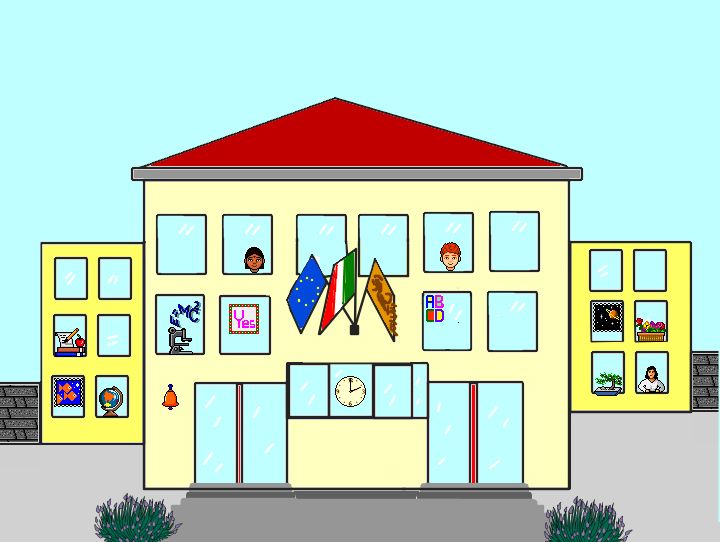 Classe V Scuola Primaria Offagna a.s.2015/2016.                                           La scuola che vorremmo. Lettera-poesia ad una maestra.Cara maestra, vorremmo una scuola di tanti colori come se fosse un campo di fiori.La vorremmo bella e soleggiata come l’alba di una nuova giornata.Una scuola dove ogni giorno sia divertente fare ritorno ,con maestri buoni e pazienti e con arredi che non siano scadenti.Vorremmo una scuola in cui tutti si sorridano e dove i bambini non si sfidino ma che siano bravi studentigentili, affettuosi e ….. perché no?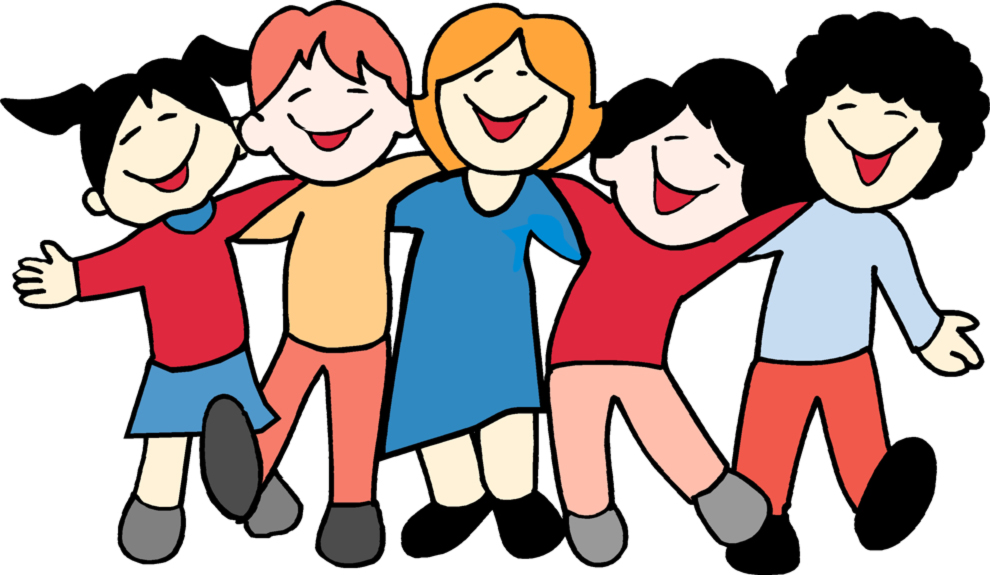 Anche sapienti!Vorremmo una scuola per tutti, sia per i belli che per i brutti.Una scuola con più creativitàper vivere con allegria e serenità.Vorremmo una scuola con più tecnologia  anche se è bello volare con la fantasia.